Tesalonicenses 2:1-102 Ahora, hermanos, en cuanto al regreso de nuestro Señor Jesucristo y a nuestra reunión con él, les rogamos 2 que no cambien fácilmente de manera de pensar ni se dejen asustar por nadie que diga haber tenido una revelación del Espíritu, o haber recibido una enseñanza dada de palabra o por carta, según la cual nosotros habríamos afirmado que el día del regreso del Señor ya llegó. 3 No se dejen engañar de ninguna manera. Pues antes de aquel día tiene que venir la rebelión contra Dios, cuando aparecerá el hombre malvado, el que está condenado a la perdición. 4 Éste es el enemigo que se levanta contra todo lo que lleva el nombre de Dios o merece ser adorado, y llega incluso a instalar su trono en el templo de Dios, haciéndose pasar por Dios. 5 ¿No recuerdan que yo les hablaba de esto cuando aún estaba con ustedes? 6 Y ahora ustedes saben qué es lo que lo detiene, para que no aparezca antes de su debido tiempo. 7 Pues el plan secreto de la maldad ya está en marcha; sólo falta que sea quitado de en medio el que ahora lo está deteniendo. 8 Entonces aparecerá aquel malvado, a quien el Señor Jesús destruirá con el soplo de su boca y reducirá a la impotencia cuando regrese en todo su esplendor. 9 En cuanto a ese malvado, vendrá con la ayuda de Satanás; llegará con mucho poder, y con señales y milagros falsos. 10 Y usará toda clase de maldad para engañar a los que van a la condenación, porque no quisieron aceptar y amar la verdad para recibir la salvación. TWO SIGNS OF JESUS’ RETURNDOS SEÑALES DEL REGRESO DE JESÚS2 Concerning the coming of our Lord Jesus Christ and our being gathered to him, we ask you, brothers and sisters, 2 not to become easily unsettled or alarmed by the teaching allegedly from us—whether by a prophecy or by word of mouth or by letter—asserting that the day of the Lord has already come.2 Ahora, hermanos, en cuanto al regreso de nuestro Señor Jesucristo y a nuestra reunión con él, les rogamos 2 que no cambien fácilmente de manera de pensar ni se dejen asustar por nadie que diga haber tenido una revelación del Espíritu, o haber recibido una enseñanza dada de palabra o por carta, según la cual nosotros habríamos afirmado que el día del regreso del Señor ya llegó.  Now some false teachers had infiltrated the Thessalonian church and were spreading lies that Jesus had already returned and the rapture had already occurred. Paul reassures the church that this is not true. Ahora, algunos falsos maestros se habían infiltrado en la iglesia de Tesalónica y estaban esparciendo mentiras de que Jesús ya había regresado y el rapto ya había ocurrido. Pablo le asegura a la iglesia que esto no es cierto.Three words are used in the NT to describe the Second Coming.parousia, meaning "presence."  cf. 2 Thess. 2:1,8; 1 Thess. 2:19epiphaneia, cf. 2 Thess. 2:8, a visible radiant comingapocalypsis, cf. 2 Thess. 1:6-7, meaning "an unveiling" for the purpose of revealing. (utely)En el NT se utilizan tres palabras para describir la Segunda Venida.1. parusía, que significa "presencia". cf. 2 Tes. 2: 1,8; 1 Tes. 2:192. epiphaneia, cf. 2 Tes. 2: 8, una venida radiante visible3. apocalipsis, cf. 2 Tes. 1: 6-7, que significa "una revelación" con el propósito de revelar. (utely)The false reports whether by a preacher, or letter, or supposed Spirit-filled utterance were false. Paul is surprised how quickly the Thessalonians embraced the false teaching. Does this happen today? Yes. As early as 500AD Jesus return was predicted. Some of the more notable predictions”1844 William Miller and the Millerites. This led to the great disappointment, and it evolved into Seventh Day Adventist Church.1874 Charles Taze Russell, founder of Jehovah Witness. 1874 was to be return of Christ and 1914 the final wrath.1891 Joseph Smith Mormon ChurchOctober 1964 Seventh Day Adventists believed 120 years after the Great Disappointment; Christ would return.More recently, 2000. 2011, 2013, and Jeanne Dixon predicted 2020. Los informes falsos, ya sea por un predicador, una carta o una supuesta expresión llena del Espíritu, eran falsos. Pablo se sorprende de la rapidez con que los tesalonicenses abrazaron la falsa enseñanza. ¿Sucede esto hoy? Si. Ya en el año 500 DC se predijo el regreso de Jesús. Algunas de las predicciones más notables "• 1844 William Miller y los Milleritas. Esto llevó a la gran decepción y se convirtió en la Iglesia Adventista del Séptimo Día.• 1874 Charles Taze Russell, fundador de los Testigos de Jehová. 1874 iba a ser el regreso de Cristo y 1914 la ira final.• Iglesia Mormona José Smith de 1891• Octubre de 1964 Los Adventistas del Séptimo Día creyeron 120 años después de la Gran Decepción; Cristo regresaría.• Más recientemente, 2000. 2011, 2013 y Jeanne Dixon predijeron 2020.Needless to say Jesus still hasn’t returned. But Maranatha.No hace falta decir que Jesús todavía no ha regresado. Pero Maranatha.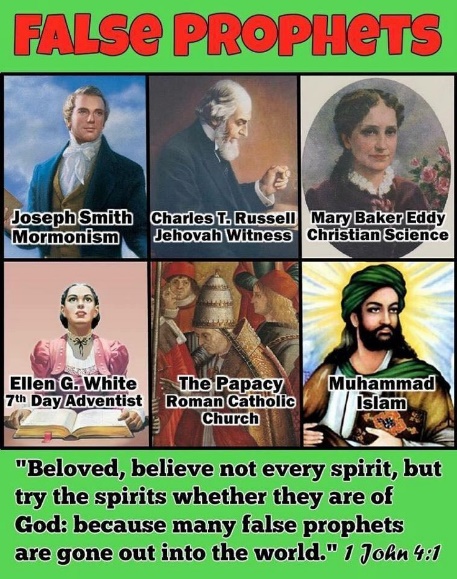 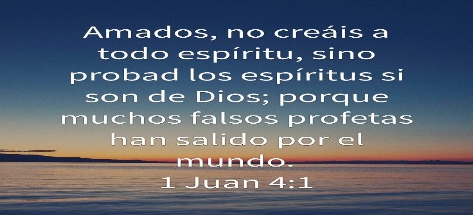 But why does God allow so many false teachers? Pero, ¿por qué Dios permite tantos falsos maestros?EG. Codfish are shipped all over the United States mostly from the northeastern part of the country. Public demand is so great for the codfish that at first it posed a problem for the shippers. In the early days, they froze the cod before shipping it, but that took away much of the flavor. Then they experimented with shipping the codfish live in tanks of seawater, but that proved even worse. It was more expensive. The cod still lost its flavor, AND it became soft and mushy. The texture of the meat was seriously affected. Finally, somebody came up with a creative solution. They placed the codfish in a tank of seawater along with some catfish, their natural enemy. And from the time the codfish left the East Coast those ornery catfish chased them all over the tank until they arrived at their destination. When they got to market even on the West Coast, they were as fresh as the day they were first caught. There was no loss of flavor, nor was the texture affected. In fact, some said the codfish tasted better than before (Charles Swindoll). Life is like that sometimes. We find ourselves in a tank of inescapable circumstances. We may not be where we want to be. & To make matters worse, God has put some “catfish” in our tank. We feel like trouble is chasing us all over the place. Tell me, does God do this just to make us miserable? No! “God’s judgment is right,” verse 5 says. God allows trouble in our tank to keep us alive, alert, fresh and growing. It is NOT his intention to destroy us. On the contrary, He wants to produce a Christ-like character in each and every one of us. & He wants us to arrive at our destination better than we ever were before.P.EJ. El bacalao se envía a todo Estados Unidos principalmente desde el noreste del país. La demanda pública es tan grande para el bacalao que al principio supuso un problema para los transportistas. En los primeros días, congelaron el bacalao antes de enviarlo, pero eso le quitó gran parte del sabor. Luego experimentaron con el envío del bacalao vivo en tanques de agua de mar, pero eso resultó aún peor. Fue más caro. El bacalao todavía perdió su sabor, Y se volvió suave y blando. La textura de la carne se vio seriamente afectada. Finalmente, a alguien se le ocurrió una solución creativa. Colocaron el bacalao en un tanque de agua de mar junto con un bagre, su enemigo natural. Y desde el momento en que el bacalao salió de la costa este, esos bagres malhumorados los persiguieron por todo el tanque hasta que llegaron a su destino. Cuando llegaron al mercado, incluso en la costa oeste, estaban tan frescos como el día en que los pescaron por primera vez. No hubo pérdida de sabor, ni se afectó la textura. De hecho, algunos dijeron que el bacalao sabía mejor que antes (Charles Swindoll). La vida es así aveces. Nos encontramos en un tanque de circunstancias ineludibles. Puede que no estemos donde queremos estar y para empeorar las cosas, Dios ha puesto un poco de "bagre" en nuestro tanque. Sentimos que los problemas nos persiguen por todos lados. Dime, ¿Dios hace esto solo para hacernos miserables? ¡No! "El juicio de Dios es correcto", dice el versículo 5. Dios permite problemas en nuestro tanque para mantenernos vivos, alerta, frescos y creciendo. NO es su intención destruirnos. Al contrario, quiere producir un carácter semejante al de Cristo en todos y cada uno de nosotros. & Quiere que lleguemos a nuestro destino mejor que nunca.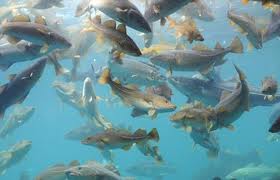 3 Don’t let anyone deceive you in any way, for that day will not come until the rebellion occurs and the man of lawlessness is revealed, the man doomed to destruction. 4 He will oppose and will exalt himself over everything that is called God or is worshiped, so that he sets himself up in God’s temple, proclaiming himself to be God.3 No se dejen engañar de ninguna manera. Pues antes de aquel día tiene que venir la rebelión contra Dios, cuando aparecerá el hombre malvado, el que está condenado a la perdición. 4 Éste es el enemigo que se levanta contra todo lo que lleva el nombre de Dios o merece ser adorado, y llega incluso a instalar su trono en el templo de Dios, haciéndose pasar por Dios.Paul informs the Thessalonians about his previous end times teaching. He states two things must occur before Jesus returns:A rebellion will be widespread.The man of lawlessness/ anti-Christ must appear.Pablo informa a los tesalonicenses acerca de su enseñanza anterior del fin de los tiempos. Afirma que deben ocurrir dos cosas antes de que Jesús regrese:• Se generalizará una rebelión.• El hombre del desafuero / anticristo debe aparecer.A general apostasy, there would come a falling away first, v. 3. By this apostasy we are not to understand a defection in the state, or from civil government, but in spiritual or religious matters, from sound doctrine, instituted worship and church government, and a holy life. (Matthew Henry)Una apostasía general, vendría primero una apostasía, v. 3. Por esta apostasía no debemos entender una deserción en el estado, o del gobierno civil, sino en asuntos espirituales o religiosos, de la sana doctrina, el culto instituido y la iglesia. gobierno y una vida santa. (Matthew Henry)So, Christians will deny the faith. Pastor Robert talked about taking the sign of the beast. It will be voluntary, widespread, and accepted by believers. Now, in regard to anti-Christ…there has always been anti-Christ in the world. Satan’s subjects opposed to Christ and His church.Entonces, los cristianos negarán la fe. El pastor Robert habló sobre tomar la señal de la bestia. Será voluntario, generalizado y aceptado por los creyentes. Ahora, con respecto al anticristo ... siempre ha habido anticristo en el mundo. Los súbditos de Satanás se oponen a Cristo y su iglesia.4 Dear friends, do not believe every spirit, but test the spirits to see whether they are from God, because many false prophets have gone out into the world. 2 This is how you can recognize the Spirit of God: Every spirit that acknowledges that Jesus Christ has come in the flesh is from God, 3 but every spirit that does not acknowledge Jesus is not from God. This is the spirit of the antichrist, which you have heard is coming and even now is already in the world. 4 You, dear children, are from God and have overcome them, because the one who is in you is greater than the one who is in the world. (1John 4:1-4)4 Queridos amigos, no crean a todo espíritu, sino probad los espíritus para ver si son de Dios, porque muchos falsos profetas han salido por el mundo. 2 Así es como puedes reconocer el Espíritu de Dios: todo espíritu que reconoce que Jesucristo ha venido en carne es de Dios, 3 pero todo espíritu que no reconoce a Jesús no es de Dios. Este es el espíritu del anticristo, que han escuchado que viene e incluso ahora ya está en el mundo. 4 Ustedes, queridos hijos, son de Dios y los han vencido, porque mayor es el que está en ustedes que el que está en el mundo. (1 Juan 4: 1-4)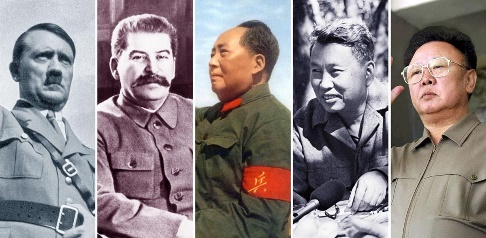 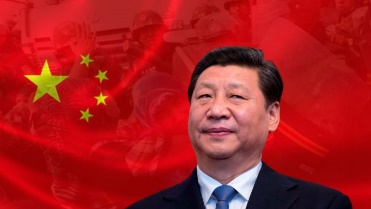 So, Anti-Christs have always been in the world and are in the world today. But Paul states before Christ returns an Anti-Christ will arise to control the world and draw believers away from Christ. Eventually He will seat Himself on God’s throne in the temple in Jerusalem and declare himself God.Entonces, los anticristos siempre han estado en el mundo y están en el mundo de hoy. Pero Pablo declara que antes de que Cristo regrese, se levantará un Anticristo para controlar el mundo y alejar a los creyentes de Cristo. Finalmente, se sentará en el trono de Dios en el templo de Jerusalén y se declarará Dios.God, not Satan, is in control of history. In God's time (cf. 2 Thess. 2:6) this parody of Christ, this incarnated evil, this servant of Satan will be allowed to manifest himself in history (the term "reveal" was used for Christ's revelation in 2 Thess. 1:7). (Utely)Dios, no Satanás, tiene el control de la historia. En el tiempo de Dios (cf.2 Tes. 2: 6) esta parodia de Cristo, este mal encarnado, este siervo de Satanás podrá manifestarse en la historia (el término "revelar" se usó para la revelación de Cristo en 2 Tes. 1 : 7). (Utely)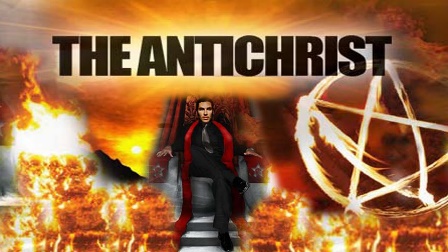 So, do we live in fear of the anti-Christs? No. 4 You, dear children, are from God and have overcome them, because the one who is in you is greater than the one who is in the world.  But don’t we wonder why God allows such evil? I believe He has some making to do in us…and isn’t that God’s main concern? Us, His children?Entonces, ¿vivimos con miedo a los anticristos? No. 4 Ustedes, queridos hijos, son de Dios y los han vencido, porque mayor es el que está en ustedes que el que está en el mundo. ¿Pero no nos preguntamos por qué Dios permite tal maldad? Creo que Él tiene algo que hacer en nosotros ... ¿y no es esa la principal preocupación de Dios? ¿Nosotros, sus hijos?EG. Some time ago, a group of ladies in a Bible study were discussing a phrase in Malachi 3:3, which they found remarkable but a bit confusing. The verse starts out, “He will sit as a refiner and purifier of silver,” and there were various opinions as to what that actually meant. Then one of the ladies proposed to visit a silversmith and report back what she found. A few days later, she went to the silversmith’s shop without telling him her purpose and begged to know the process of refining silver. He described it to her fully. Then she asked him, “Sir, do you sit while the work of refining is going on?” “Oh, yes,” replied the silversmith.” “I must sit with my eye steadily fixed on the furnace, for if the time necessary for refining be exceeded in the slightest degree, the silver will be injured.” The lady at once understood the meaning of the phrase, “He shall sit as a refiner and purifier of silver.” God sometimes puts us into a furnace of pain to refine and purify us, but even then He never takes His eyes off of us. His wisdom and love knows exactly what we need, and He will not allow us to suffer one second more, lest we be injured. As the lady was leaving the shop, the silversmith called her back, and said he had forgotten to mention how he knows when the process of purifying is complete. He said, “I know it when I see my own image reflected in the silver…” (Author Unknown; http://therefinersfire.org/refiners_fire.htm) That’s what Christ is looking for in us when we’re in the fire. He waits to see His own image reflected in us, and He designs our furnace of pain not to injure us, but to help us more fully reflect His image.P.EJ. Hace algún tiempo, un grupo de mujeres en un estudio bíblico estaban discutiendo una frase en Malaquías 3: 3, que encontraron notable pero un poco confusa. El versículo comienza, “Él se sentará como refinador y purificador de plata”, y hubo varias opiniones sobre lo que eso realmente significaba. Entonces una de las damas propuso visitar a un platero e informarle lo que encontró. Unos días después, fue a la platería sin decirle cuál era su propósito y le suplicó conocer el proceso de refinación de la plata. Se lo describió completamente. Luego le preguntó: "Señor, ¿se sienta mientras se lleva a cabo el trabajo de refinación?" "Oh, sí", respondió el platero. "Debo sentarme con los ojos fijos en el horno, porque si el tiempo necesario para refinar se excede en lo más mínimo, la plata se dañará". La dama comprendió de inmediato el significado de la frase: "Se sentará como refinador y purificador de plata". Dios a veces nos pone en un horno de dolor para refinarnos y purificarnos, pero incluso entonces nunca quita los ojos de nosotros. Su sabiduría y amor saben exactamente lo que necesitamos, y no permitirá que suframos ni un segundo más, para que no resultemos heridos. Cuando la señora salía de la tienda, el platero la llamó y le dijo que se había olvidado de mencionar cómo sabe cuándo se completó el proceso de purificación. Dijo: "Lo sé cuando veo mi propia imagen reflejada en la plata ..." (Autor desconocido; http://therefinersfire.org/refiners_fire.htm) Eso es lo que Cristo está buscando en nosotros cuando estamos en el fuego. . Él espera ver su propia imagen reflejada en nosotros, y diseña nuestro horno de dolor no para dañarnos, sino para ayudarnos a reflejar más plenamente Su imagen.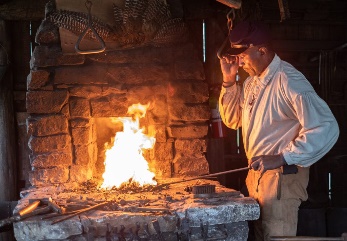 5 Don’t you remember that when I was with you I used to tell you these things? 6 And now you know what is holding him back, so that he may be revealed at the proper time. 7 For the secret power of lawlessness is already at work; but the one who now holds it back will continue to do so till he is taken out of the way.5 ¿No recuerdan que yo les hablaba de esto cuando aún estaba con ustedes? 6 Y ahora ustedes saben qué es lo que lo detiene, para que no aparezca antes de su debido tiempo. 7 Pues el plan secreto de la maldad ya está en marcha; sólo falta que sea quitado de en medio el que ahora lo está deteniendo.The context favors "hold back" or "restrains." The real question is: who or what is this restrainer? An interesting grammatical change occurs from the NEUTER in 2 Thess. 2:6, 7 to the MASCULINE in 2 Thess. 2:7, 8. This implies an influence capable of personification. Because of this, at least three interpretations are plausible.law vs. anarchy, personified in the Roman emperorangelic authority, personified in a specific angel(s), cf. Rev. 7:1-3God, in the person of His Spirit or the Spirit's empowering the preaching of the gospelEl contexto favorece "reprimir" o "restringir". La verdadera pregunta es: ¿quién o qué es este inmovilizador? Se produce un cambio gramatical interesante desde el NEUTRO en 2 Tes. 2: 6, 7 al MASCULINO en 2 Tes. 2: 7, 8. Esto implica una influencia capaz de personificación. Debido a esto, al menos tres interpretaciones son plausibles.1. ley contra anarquía, personificada en el emperador romano2. Autoridad angelical, personificada en un ángel (s) específico, cf. Apocalipsis 7: 1-33. Dios, en la persona de Su Espíritu o el Espíritu fortalece la predicación del evangelio.The first theory is very old and pervasive, first stated by Tertullian. It fits the contextual criteria that the Thessalonian Christians would have understood. Paul also spoke of his experiences with and the benefit of law (cf. Rom. 13:1ff; Acts 17-18). The second theory is closely related. It uses Daniel 10 as evidence for angelic control and authority over nations and their law systems. The third theory is of a more recent vintage. It has much to commend it but is also very presuppositional. This is employed mostly by particular dispensationalists to support a secret rapture. (Utely)La primera teoría es muy antigua y omnipresente, fue declarada por primera vez por Tertuliano. Se ajusta a los criterios contextuales que habrían entendido los cristianos tesalonicenses. Pablo también habló de sus experiencias y los beneficios de la ley (cf. Rom. 13: 1ss; Hechos 17-18). La segunda teoría está estrechamente relacionada. Utiliza Daniel 10 como evidencia del control angelical y la autoridad sobre las naciones y sus sistemas legales. La tercera teoría es de una cosecha más reciente. Tiene mucho que elogiarlo, pero también es muy presuposicional. Esto es empleado principalmente por dispensacionalistas particulares para apoyar un rapto secreto. (Utely)Now due to the context I favor the first, but you can take your pick. The Roman Empire restrained barbarism until the Middle Ages. What government is restraining evil in the world today? USA…I believe when we fall the Christ’s return will be eminent.Ahora, debido al contexto, prefiero el primero, pero puedes elegir. El Imperio Romano refrenó la barbarie hasta la Edad Media. ¿Qué gobierno está refrenando el mal en el mundo de hoy? Estados Unidos ... Creo que cuando caigamos, el regreso de Cristo será eminente.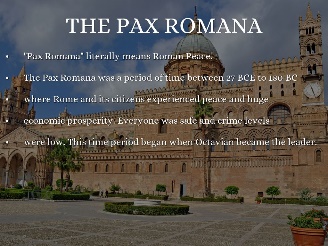 PAX ROMANA LITERALMENT SIGNIFICA PAZ ROMANA.LA PAX ROMANA FUE UN PERÍODO DE TIEMPO ENTRE EL 27 AEC HASTA EL 180 AC DONDE ROMA Y SUS CÍRCULOS EXPERIMENTARON PAZ Y ENORME PROSPERIDAD ECONÓMICA. TODO EL MUNDO ESTABA SEGURO Y LOS NIVELES DE DELITOS ERA BAJOS. ESTE PERIODO DE TIEMPO COMENZÓ CUANDO OCTAVIAN SE CONVIERTE EN LÍDER. 8 And then the lawless one will be revealed, whom the Lord Jesus will overthrow with the breath of his mouth and destroy by the splendor of his coming.8 Entonces aparecerá aquel malvado, a quien el Señor Jesús destruirá con el soplo de su boca y reducirá a la impotencia cuando regrese en todo su esplendor.This person not only opposes God, but tries to replace Him! The PREPOSITION "anti" originally meant "in the place of" and later came to mean "against." Both of these connotations fit this man of lawlessness. He wants power, control, and worship. The essence of the Fall, human and angelic independence, is personified (cf. Dan. 11:3,16,36). (Utely)¡Esta persona no solo se opone a Dios, sino que trata de reemplazarlo! La PREPOSICIÓN "anti" originalmente significaba "en lugar de" y luego pasó a significar "contra". Ambas connotaciones encajan con este hombre del desafuero. Quiere poder, control y adoración. La esencia de la Caída, la independencia humana y angelical, está personificada (cf. Dan. 11: 3, 16, 36). (Utely)The apostle assures the Thessalonians that the Lord would consume and destroy him; the consuming of him precedes his final destruction, and that is by the Spirit of his mouth, by his word of command; the pure word of God, accompanied with the Spirit of God, will discover this mystery of iniquity, and make the power of antichrist to consume and waste away; and in due time it will be totally and finally destroyed, and this will be by the brightness of Christ's coming. Note, The coming of Christ to destroy the wicked will be with peculiar glory and eminent luster and brightness. (Matthew Henry)El apóstol les asegura a los tesalonicenses que el Señor lo consumiría y lo destruiría; la consumición de él precede a su destrucción final, y eso es por el Espíritu de su boca, por su palabra de mandato; la pura palabra de Dios, acompañada del Espíritu de Dios, descubrirá este misterio de iniquidad y hará que el poder del anticristo consuma y consuma; ya su debido tiempo será total y finalmente destruida, y esto será por el resplandor de la venida de Cristo. Note, La venida de Cristo para destruir a los malvados será con una gloria peculiar y un lustre y resplandor eminentes. (Matthew Henry)(Matthew Henry)
 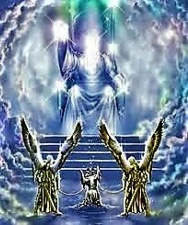 Although many will be deceived and the anti-Christ will rise to power for a period of time…in the end the anti-Christ loses and we win!Aunque muchos serán engañados y el anticristo subirá al poder por un período de tiempo… ¡al final el anticristo pierde y nosotros ganamos!Revelation 20:10 10 And the devil, who deceived them, was thrown into the lake of burning sulfur, where the beast and the false prophet had been thrown. They will be tormented day and night for ever and ever.Revelation 20:10 10 Y el diablo, que los engañaba, fue arrojado al lago de azufre ardiente, donde habían sido arrojados la bestia y el falso profeta. Serán atormentados día y noche por los siglos de los siglos.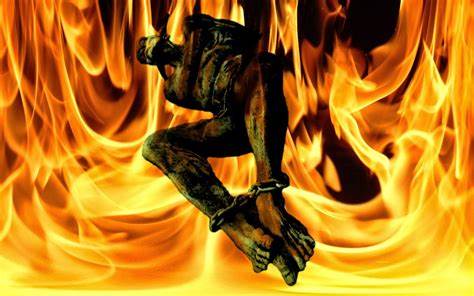  9 The coming of the lawless one will be in accordance with how Satan works. He will use all sorts of displays of power through signs and wonders that serve the lie, 10 and all the ways that wickedness deceives those who are perishing. They perish because they refused to love the truth and so be saved.9 En cuanto a ese malvado, vendrá con la ayuda de Satanás; llegará con mucho poder, y con señales y milagros falsos. 10 Y usará toda clase de maldad para engañar a los que van a la condenación, porque no quisieron aceptar y amar la verdad para recibir la salvación.Who is the truth? Jesus! We must love Jesus/the truth!Quien es la verdad ¡Jesús! ¡Debemos amar a Jesús / la verdad!The spirit of the Anti-Christ has always been in the world (cf. 1 John 2:18; 4:3; 2 John 7), but one day he will be ultimately personified. Satan does not know God's timetable and possibly has evil people ready in every age. This restraining force is ultimately supernatural and under God's control and plan (cf. 2 Thess. 2:6b-7). (Utely)El espíritu del Anticristo siempre ha estado en el mundo (véase 1 Juan 2:18; 4: 3; 2 Juan 7), pero un día finalmente será personificado. Satanás no conoce el horario de Dios y posiblemente tenga personas malvadas preparadas en cada época. Esta fuerza restrictiva es, en última instancia, sobrenatural y está bajo el control y el plan de Dios (cf. 2 Tes. 2: 6b-7). (Utely)Satan tricks unbelievers as well as believers if they remain spiritually immature. He will work miracles and give signs that serve his lie and purpose. What is Satan’s purpose? To take as many people as possible to hell that he can, including believers and unbelievers. In regard to believers, the question arises are we maturing in the faith? If we are not maturing; then we are losing the faith. Remember the parable of the vine and branches…a branch (us) has to be plugged into the vine and be growing. If not, the branch starts to die and is pruned or cut off from the vine and is burned. This is what Paul is describing in these verses. This points to the fact that we must remain in Christ. How do we remain in Christ? Word, prayer, worship, community, etc.Satanás engaña tanto a los incrédulos como a los creyentes si permanecen espiritualmente inmaduros. Obrará milagros y dará señales que sirvan a su mentira y propósito. ¿Cuál es el propósito de Satanás? Llevar al infierno a tantas personas como sea posible, incluidos creyentes e incrédulos. En cuanto a los creyentes, surge la pregunta: ¿estamos madurando en la fe? Si no estamos madurando; entonces estamos perdiendo la fe. Recuerde la parábola de la vid y los pámpanos ... un pámpano (nosotros) tiene que enchufarse en la vid y crecer. Si no, la rama comienza a morir y se poda o se corta de la vid y se quema. Esto es lo que Pablo está describiendo en estos versículos. Esto apunta al hecho de que debemos permanecer en Cristo. ¿Cómo permanecemos en Cristo? Palabra, oración, adoración, comunidad, etc.EG. Several years ago, Dr. Maurice Rawlings, a cardiologist at the University of Tennessee, wrote a book detailing the experiences of those who claimed to have near-death experiences. In the course of their emergency room work, he and his colleagues interviewed more than 300 such people. Now, what made Rawlings’ study distinct is that he conducted the interviews not months or years later, but immediately after the experiences had allegedly occurred. He talked to the patients while they were still shaken up in the immediacy of the moment before they had a chance to gloss over or to re-imagine what they had experienced. Nearly 50 percent of them reported encountering images of fire, of tormented and tormenting creatures, and other sights coming from a place very different from heaven. In follow-up interviews, much later, many of these same people had changed their stories. Apparently they were unwilling to admit to their families, and maybe even to themselves, that they had caught a glimpse of something like what the Bible calls hell. Dr. Rawlings concludes, “Just listening to these patients has changed my life. There is a life after death, and if I don’t know where I’m going, it is not safe to die.” (Daniel Meyer, “The Light at the End of the Tunnel,” Preaching Today No. 238; www.PreachingToday.com)P.EJ. Hace varios años, el Dr. Maurice Rawlings, cardiólogo de la Universidad de Tennessee, escribió un libro que detallaba las experiencias de quienes afirmaban tener experiencias cercanas a la muerte. En el curso de su trabajo en la sala de emergencias, él y sus colegas entrevistaron a más de 300 de esas personas. Ahora bien, lo que distingue al estudio de Rawlings es que no realizó las entrevistas meses o años después, sino inmediatamente después de que supuestamente ocurrieron las experiencias. Habló con los pacientes mientras todavía estaban conmocionados en la inmediatez del momento antes de que tuvieran la oportunidad de pasar por alto o volver a imaginar lo que habían experimentado. Casi el 50 por ciento de ellos informó haber encontrado imágenes de fuego, de criaturas atormentadas y atormentadas, y otras vistas provenientes de un lugar muy diferente al cielo. En entrevistas de seguimiento, mucho más tarde, muchas de estas mismas personas habían cambiado sus historias. Aparentemente, no estaban dispuestos a admitir ante sus familias, y tal vez incluso ante ellos mismos, que habían vislumbrado algo parecido a lo que la Biblia llama infierno. El Dr. Rawlings concluye: “El solo hecho de escuchar a estos pacientes ha cambiado mi vida. Hay una vida después de la muerte, y si no sé a dónde voy, no es seguro morir ". (Daniel Meyer, “La luz al final del túnel”, Predicando hoy No. 238; www.PreachingToday.com) Dr. Rawlings concludes, “Just listening to these patients has changed my life. There is a life after death, and if I don’t know where I’m going, it is not safe to die.”El Dr. Rawlings concluye: “El solo hecho de escuchar a estos pacientes ha cambiado mi vida. Hay una vida después de la muerte, y si no sé a dónde voy, no es seguro morir ".KNOW THAT HE IS COMING SOON!¡SEPA QUE VIENE PRONTO!Realize that Jesus could come in your lifetime. Grasp the fact that He is near!Date cuenta de que Jesús podría venir en tu vida. ¡Comprenda el hecho de que Él está cerca!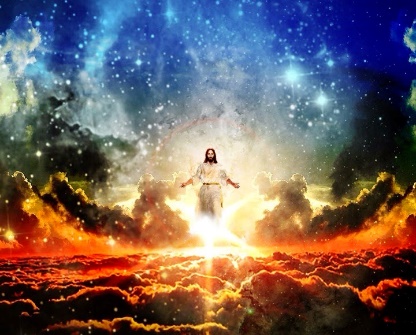 